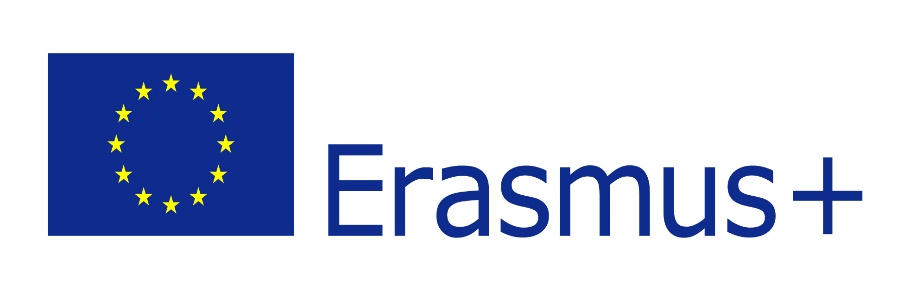 COGITO ERGO SUM – pierwsza wizyta robocza w projekcie “Wspólne Europa – wspólne wartości”, 4 – 8 listopada 2019, Publiczna Szkoła Podstawowa nr 34 w Radomiu, Polska Autor: Olga Pytlińska-Markowicz, nauczyciel historiiTemat: Zmysły czy rozum? Jak poznać prawdę o rzeczywistości, która nas otacza?Przedmiot: Historia / Filozofia / Godzina WychowawczaKlasa: I- VIII Metoda: burza mózgów, praca pod kierunkiem nauczyciela, gra dydaktyczna, wizualizacjaŚrodki dydaktyczne: materiał do zasłonięcia oczu (szalik, chusta)pudełko i dwa owoce tego samego gatunku (gruszki, jabłka, pomarańcze)Cele lekcji: Uczestnicy projektu:poznają postać: Kartezjusza;wyjaśniają pojęcia: zmysły;wyjaśniają sentencję cogito ergo sum;uczą się stawiania pytań;kształcą umiejętności wyciągania wniosków i logicznego myślenia;dostrzegają aktualność myśli Kartezjusza;uczą się poszukiwać dróg wiodących do lepszego poznania prawdy i uprawiać refleksję filozoficzną w życiu codziennym;kształtują krytyczne podejście do rzeczywistości i wrażliwość moralną;dostrzegają jak istotną rolą jest kierowanie się w życiu taką wartością jaką jest prawda.Przebieg zajęć1. Prowadzący informuje dzieci, że na zajęciach będą się dziś starały odkryć znaczenie słów wypowiedzianych przez filozofa Kartezjusza „myślę więc jestem”.Prowadzący wyjaśnia termin filozofia - najbardziej ogólna, podstawowa, krytyczna wiedza o wszystkim, co istnieje czyli nauka zajmująca się rozważaniami na temat istoty bytu, źródeł poznaniaNauczyciel podaje podstawowe informacje na temat Kartezjusza. Podkreśla, iż był to francuski filozof, fizyk i matematyk; jeden z najbardziej rewolucyjnych umysłów XVII w., zwany ojcem filozofii nowożytnej. Prowadzący prosi by ochotnik zgłosił się do eksperymentu.Ochotnikowi zostają zasłonięte oczy np.: za pomocą szalika / chusty. Nauczyciel wyjaśnia, że ochotnik jest teraz „Homerem” - Ślepcem i po cichu wybiera drugie dziecko. Prosi, żeby podeszło do „Homera”. Homer jedynie za pomocą zmysłu dotyku stara się odgadnąć kim jest wybrana przez nauczyciela postać. Na koniec eksperymentu „Homer” ocenia, czy zadanie, które otrzymał było łatwe? Wskazuje na to co było trudne.Nauczyciel podsumowuje eksperyment. Wskazuje na rolę zmysłów w postrzeganiu świata przez ludzi. Uczniowie wymieniają rodzaje zmysłów, zastanawiają się jak trudno byłoby funkcjonować bez sprawnego choćby jednego zmysłu. Podają przykłady ograniczeń. Nauczyciel przeprowadza drugi eksperyment. Wykorzystuje do niego 2 owoce (jabłka, gruszki lub pomarańcze). Prowadzący wyjmuje jeden z owoców z pudełka. Zadaje pytania: Co to jest? Skąd wiadomo, że to dany owoc? A może to atrapa? zabawka? Następnie prosi uczniów, by obejrzeli owoc z bliska i opisali go.Uczniowie odpowiadają na pytania, następnie dostają owoc do ręki na kilka chwil i badają go zmysłowo. Nie mogą pozostawiać na owocu żadnych śladów. Nauczyciel pyta uczniów czy ich zdaniem zmysły mówią nam całą prawdę o oglądanym owocu?Uczniowie odpowiadają na pytanie nauczyciela.Nauczyciel wyjmuje drugi owoc i przekazuje go uczniom. Następnie chowa go do pudełka.Nauczyciel wyjmuje z pudełka owoc po raz trzeci. Jest to owoc nr 1 – ponownie użyty i przekazuje go do badania. Po tej rundzie prowadzący chowa jabłko z powrotem do pudełka.Wybrani ochotnicy oglądają owoce w drugiej i trzeciej rundzie.Nauczyciel zadaje pytanie: Ile jabłek znajduje się w pudełku? Po kolei podnoszą rękę osoby, które uważają że:a) owoc jest tyko jedenb) owoce są dwac) owoce są trzy Nauczyciel podsumowuje eksperyment:1. Jeżeli ktoś myślał, że owoc jest jeden to zapewne jego wniosek powstał na podstawie myślenia racjonalnego Uczniowie oparli się nie na doświadczeniu zmysłowym, ale rozumowym. Mimo, iż jabłka były różne, rozum podpowiadał uczniom, że nauczyciel chciał celowo wprowadzić klasę w błąd i pokazał trzy razy to samo jabłko.2. Jeżeli ktoś myślał, że owoce są dwa to jego wniosek powstał na podstawie doświadczenia. Uczniowie wzrokowo odkryli, że jabłka różnią się. Rozum ich tyko w tym utwierdził.3. Jeżeli ktoś myślał, że owoce są trzy to zmysły i racjonalne myślenie zawiodły – widząc dwa różne jabłka, w trzech rundach, uczniowie doszli do wniosku, że w pudełku są trzy jabłka.Prowadzący zwraca uwagę, na takie kwestie jak wielkość owoców, kolor, znamiona itp.Uczniowie słuchają, komentują Nauczyciel informuje uczniów, że w poszukiwaniu prawdy wg Kartezjusza bardzo istotną rolę odgrywał proces myślenia. Mimo, iż bez sprawnych zmysłów trudno jest poznawać świat to jednak bez logicznego myślenia rzeczywistość może być zupełnie inna niż nam się wydaje. Prosi uczniów, by parami opracowali hasło - slogan będący myślą przewodnią lekcji. Wskazówkę jak odnosić się do rozmaitych zdobywanych na co dzień informacji.Uczniowie tworzą hasła - zalecenia jak szukać prawdy w życiu np.: Zanim ocenisz - pomyśl!Nim podejmiesz decyzję - zastanów się! itp.